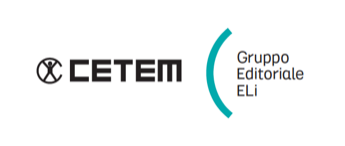 Scuola ……………………………………………………………………………………………………………………Anno scolastico ……………………… Sezioni ………..………………………………………………………MONDO 2030Sussidiario delle Discipline – CETEM - Gruppo Editoriale ELiSi propone l’adozione di questo testo per i seguenti motivi.Il progetto Mondo 2030 è un progetto innovativo, legato all’attualità e che pone grande attenzione allo sviluppo delle singole competenze disciplinari, pur nell’ottica di un progetto unitario. I volumi, uno per disciplina, hanno i quaderni operativi integrati e aiutano a consolidare le conoscenze e a rielaborarle, quindi servono per imparare a studiare. La Storia dedica molto spazio all’intercultura, ai temi legati alla parità di genere e all’inclusione della diversità. In Geografia c’è grande attenzione alle interazioni tra esseri umani e ambiente e molte pagine sono dedicate all’Educazione ambientale e alla sostenibilità. La Matematica e le Scienze sono costruite con un approccio laboratoriale che permette di realizzare una didattica attiva, con l’alunno e l’alunna al centro. Gli apparati esercitativi sono corposi in tutte le discipline e presentano attività graduali. Alla fine di ogni Unità ci sono pagine di ripasso facile e mappe per esporre, compilabili, in font ad alta leggibilità, utili nello studio individuale, soprattutto per gli alunni con DSA e con BES. In ciascuna classe e per ciascuna disciplina viene proposto un compito di realtà.Gli Atlanti, uno per la Storia e la Geografia e uno per la Matematica e le Scienze, consentono di approfondire, scoprire e contestualizzare le scoperte e fare attività in gruppo. Sul retro ogni atlante presenta dei percorsi narrativi per fare STEAM, utilissimi per svolgere attività laboratoriali a partire da una storia.Un volume di Educazione Civica per anno affronta gli argomenti di Costituzione, Sostenibilità e Cittadinanza digitale e introduce elementi di Educazione Finanziaria. Sono presenti numerose attività di Debate per far sviluppare ai bambini e alle bambine competenze di argomentazione. Il Set di flashcards su Educazione Civica e Cittadinanza digitale in dotazione alla classe è uno strumento utile per la riflessione in classe e per il dibattito.  Mondo 2030 è un progetto inclusivo. I testi e le attività sono sempre attentamente graduati. Le numerose mappe, anche in digitale, aiutano nello studio e nell’esposizione orale.All’insegnante e alla classe viene fornito quanto segue:- VALUTARE OGGI: strumenti per la progettazione, la verifica, la valutazione e l’autovalutazione.- ROSSO BLU CLICK!: giochi di abilità fino-motorie e grosso-motorie.- Guide insegnante: una per disciplina e per anno, con approfondimenti della didattica, schede integrative, programmazione annuale, percorsi facilitati per alunni con BES e DSA (a richiesta, disponibili su volumi a parte).- Set di flashcards su Educazione Civica e Cittadinanza digitale- Copia assistita di Matematica con tutti gli esercizi svolti.- Poster murali.- #altuofianco: sezione del sito del Gruppo Editoriale ELi dedicata alla Didattica Digitale Integrata, con tantissime risorse per la programmazione, la didattica mista, la valutazione e il sostegno.- Libri digitali scaricabili, con attività e risorse extra condivisibili attraverso Google Classroom, audiolibri, libro liquido, simulazioni di prove nazionali INVALSI, il Grande Gioco dell’Educazione Civica “EduQuiz”, l’ambiente interattivo “Villa Saperi”, la gamification “Mission 2030”, video sia recitati sia con la tecnica dello storytelling.